Joukkueenjohtajana Nakossa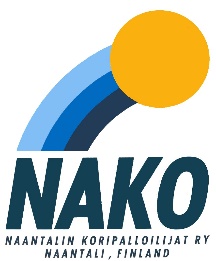 Joukkueenjohtaja (jojo) on TÄRKEÄ rooli joukkueelle. Hän varmistaa valmentajalle työrauhan, keskittymisen joukkueen urheilun ja kilpatoiminnan johtamiseen ja kehittämiseen. Jojo ilmoittaa joukkueen sarjapeleihin, avustaa joukkuetta peleissä ja taustalla, pitää langat käsissään ja toimii linkkinä joukkueen jäsenten (/vanhempien) ja seuran välillä.Ilman jojoa joukkue ei pelaa!!Palkkioksi tästä työstä jojolle hyvitetään:Oman lapsen kausimaksu (jäsenmaksu 20e maksetaan kuitenkin aina), ja Lapsen ja mahdollisen oman lisenssin vakuutukseton osaJojo on vastuussa seuraavista asioista:Joukkueen ilmoittaminen sarjaanKaudella 2022 sarjaan ilmoittaudutaan eLSA-järjestelmän kautta.eLSAn ohjeet on syytä lukea läpi heti!!eLSAan tarvitaan käyttäjätunnus ja salasana! ENSIMMÄISTÄ KERTAA KÄYTTÄVILLE ALOITUS TÄÄLTÄ!!Läntisen alueen vastaavat auttavat!Pelien sopiminenTapahtuu eLSA -järjestelmässäPelipäivät annetaan alueelta, jojo:järjestää kotiturnauksensa ottelutvahvistaa mielellään omat pelit muissa turnauksissaKontaktit alueessa, kts. yltäKontaktit muissa joukkueissa: jojot; näkyy liiton meilistä, kun ilmoittautuminen vahvistetaan ja sarjaohjelma lähetetään.Pelit ja tulokset näkyvät lisäksi Koripalloliiton sivuilla, Läntisen alueen allaMaksuliikenneJäsen- ja kausimaksut välitetään pelaajille jojon kauttaJojo ilmoittaa pelaajista seuraavat tiedot seuralle:NimiMaksuerien määrä (1 tai 2)Jos huoltajalla erikoisrooli joukkueessa (jojo, valmentaja, hallituksen jäsen)Muita sisaruksia seurassa.Lisenssi- ja yhteystietojen ylläpitoEnnen kuin peleihin pääsee mukaan, on pelaajalla oltava lisenssi. Lisenssi ostetaan Koripalloliiton (www.basket.fi) lisenssikaupastaPyydä pelaajia/vanhempia tutustumaan lisenssien tuoteselostukseen ennen hankintaa. Erityisesti 13-19v ikäisillä Harrastelisenssi on oikea valinta, niin kauan kuin joukkue ei pelaa valtakunnallisessa, siis vaikka SM-sarjassa. Tähän vasta tarvitaan kilpalisenssi!!Valmentajille(ja tuomareille) pelkästään toimiville riittää tekninen lisenssiKerätään kaikkien pelaajien lisenssiID, yhteystiedot ja muu oleellinen tähän tiedostoon (kannattaa säilöä Driveen tai jonnekin mistä sen saa ”tien päällä”):Kotiturnauksen järjestelytJunioriturnaukset pidetään LUONNONMAAN KOULUSSAIlmoitetaan Nakon salivastaavalle HYVISSÄ AJOIN = HETI omat turnaukset: päivä ja kestoKontakti Toni Aromaa (Toni.Aromaa@posti.com )Varmistetaan kaupungin Julius-varausohjelmasta, että tiedot meni oikein sisään.Muistutetaan muiden turnausjoukkueiden jojoja peliajoistaNoin viikko ennen turnausta kysytään NaKon jojoilta (whatsup-ryhmä!!!) toimitsijat: 2 per peli.Toimitsijoille maksetaan korvaus per peli, tätä täytettyä lomaketta vastaanJojo saa nämä kulut takaisin liittämällä lomakkeen rahastonhoitajalle osoitettuun sähköpostiin.Rahastonhoitaja Anssi Valpola (avalpola@gmail.com )HUOM! Tuomarit tulevat liiton järjestämänäMotoroidaan buffet, joko buffetvastaava tai varmistetaan että tiimi hoitaa muonituksenKoronasäännökset pitää humioida!!Turnauksen aamuna:Kyltit paikoilleen, jos on, malliin:Toimitsijapöytä kuntoonVälineet löytyy Nakon kaapistaPöytäkirjoja, kynät, pelisuuntakyltti, joukkuevirhemerkitAvaimet Nakon kaappeihin saa seuralta, hoida omasi ajoissa!! Mäkinen/TähtiTarkistetaan pelikellon toimintaVaihtopenkit ja katsomon penkit paikoilleenMerkitään joukkueille omat pukuhuoneetKorit oikealle korkeudelle, mikroille 260 cm eli veivataan alas astiVälittämästi pelien jälkeen syöttää ottelutulokset eLSA-järestelmään Pelikohtaiset järjestelytMuistutetaan pelaajia/vanhempia turnauksesta ja peleistä pari päivää ennenNimenhuuto päivitetty hyvissä ajoin, jotta kaikki halukkaat tietävät varautuaTäytetään sähköiseen pöytäkirjaan (eSCO) peliin tulevien nimet, numero ja lisenssinumero; muista valmentajatToimitsijat ovat jo perustaneet pelit eSCOon...Peli- ja lämmittelyasujen hallinta ja hankintaPeliasulomake kuitataan jokaisen peliasun luovutuksen yhteydessäKun puku palautuu HYVÄKUNTOISENA, lappu annetaan pois pelaajalleAsut ovat seuran omaisuutta, eli lainassa pelaajilla; sakkomaksu 100eLämmittelyasu ostetaan omaksi, jos sellainen hankitaanJos on sponsoreita tai buffetkassaa, voi hintaa tasapuolisesti hyvittääAsut hommataan Forsportilta, Craftin valikoimasta.Jos joukkue tarvitsee uudet asut, lisätään kausimaksuun 50e; asut ostetaan seuralle, ei joukkueelle. Ei sponsoritarvetta.Tieto asujen määrästä ja pelinumeroista per koko Tähdelle ja Mäkiselle.TiedotusWU-kanavatJojot, ylläpitäjä Jussi Tähti (044 5817896)Valmentajat, yp Mikko Mäkinen (044 2993181)Oma Joukkue, ylläpitäjä – sinä itse NimenhuutoNakon omat www-sivut ja FacebookTänne saa laittaa myös omasta joukkueesta juttuaKontakti: Helmiina Jokila (helmiina.jokila@gmail.com)